סיפורים קצריםממלכתיות עוז ותעצומותבעת ביקורו של הרב גורן בבסיס הצנחנים, גילה לצערו שמטבח הבסיס איננו כשר. הוא פנה לאריאל שרון, מפקד הבסיס, וביקש ממנו להכשיר את המטבח. אריק שרון טען שאין בכך צורך, שהרי אין בבסיס זה צנחנים דתיים. ענה הרב: "מעכשיו יש לך צנחן דתי!" והחליט לעבור קורס צניחה.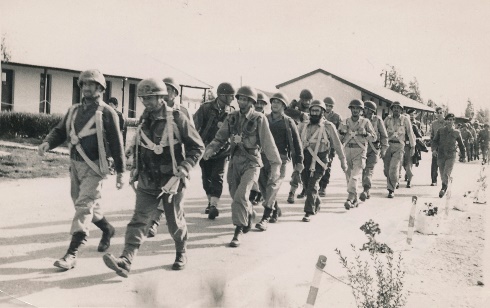 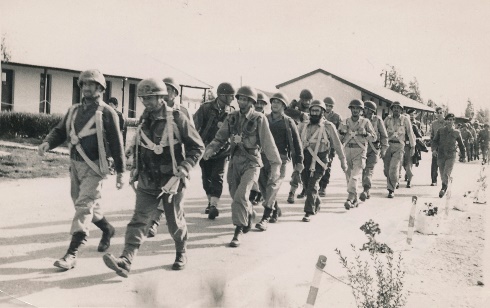 ואכן, על אף גילו המבוגר באופן יחסי, עבר הרב קורס צניחה בהצלחה. בסוף הצניחה המתין לו על הקרקע אריק שרון, אשר העמיד את כל הגדוד מסביב לרב, קרא: "כיפאק לרב גורן!" והעניק לו כנפי צניחה.מאז, נכנסו אל החטיבה כל פקודות הדת, הוקמו בתי כנסת וחיילים דתיים רבים הצטרפו אל החטיבה.בין אדם לא־לוהיו - על כבוד התורהבעת פגישה עם הרמטכ"ל, רב אלוף יצחק רבין, פנה רבין אל הרב גורן בתואר "אלוף גורן". תיקן אותו הרב ודייק: "רב אלוף". יצחק רבין לא הבין מדוע הרב גורן מתעקש על התואר "רב אלוף", בעוד שדרגתו הצבאית היתה של אלוף בלבד, ולא "רב אלוף" כשל הרמטכ"ל. 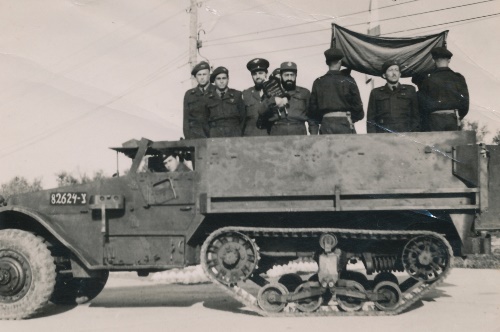 הסביר לו הרב גורן: "כתר תורה קודם לכתר מלכות". הרב ראה עצמו קודם כל כרב ורק אחר כך כאלוף, תפקידו הצבאי שאב את כוחו והצדקת קיומו מתפקידו התורני וחיבורו לעולמה של תורה.בין אדם לא־לוהיו - על אהבת התורהבשמחת תורה בבית הכנסת של הרב גורן הורגשה שמחת התורה בכל עוצמתה. הרב היה עולה לבימה, רוקד וקופץ בשמחה, מנופף במטפחתו הלבנה ושר עם הילדים בקול גדול. בין הקפה להקפה היה מכריז בקול רם: "צאן קדשים!", והילדים היו חוזרים ועונים לו בשמחה: "מה... מה... מה...". אחר כך היו מסתדרים אחריו בשורה ורוקדים עם ספרי התורה.בין אדם לזולתו - על רגישות, אדיבות והכלהפ' היתה אשה חרשת וערירית, ככל הנראה ניצולת שואה שלא נותר זכר ממשפחתה. היא היתה חלק מנוף ביתה של משפחת גורן. משום שלא שמעה גם דיבורה לא היה ברור וקשה היה לתקשר עמה. פעמים רבות היתה נתונה במצבי רוח סוערים.בני המשפחה לעתים איבדו את סבלנותם עמה, אך לא כן הרבנית, שהיתה אשה רגועה ונינוחה. אחת מהפעמים היחידות שהרבנית הרימה את קולה, היתה בעת שאחד מבני המשפחה כינה את פ', שלא בפניה כמובן, בכינוי: "החרשת". הרבנית עצרה באחת מעיסוקיה, הישירה את מבטה, הרימה את קולה על הדובר, ואמרה: "לא לקרוא לה ככה! לא מכנים אדם בנכותו!".בין אדם לזולתו ולעמו - על חיים של שליחות למען כלל ישראלבנותיה של הרבנית, ומאוחר יותר גם נכדותיה, היו מתלוות אליה בפעילויותיה השונות. כמו הרב, כך גם הרבנית לא הבחינה בין פעילותה הציבורית לפעילותה האישית. החבורה היתה יכולה להתחיל את הבוקר במפגש נשים בסניף "אמונה" ולהמשיך את היום בקניות, בטיול ועוד.אנשים רבים הכירו את הרבנית וזיהו אותה גם כאשר לא היתה ב"תפקיד רשמי", אלא סתם "אמא" ו"סבתא". לעתים קרובות, ימי הכיף היו נקטעים על ידי מפגשים כאלו, כאשר אדם לא מוכר היה פונה לרבנית ומספר לה על תלאותיו וצרותיו ומבקש עזרה. היא תמיד היתה נעצרת, מבקשת את סליחת המלוות ומקשיבה בנחת לפונה. תמיד ברוגע, עם חיוך ובסבר פנים יפות.כתשובה לנכדתה עינת, שהתרעמה על כך שהפונים אינם מתחשבים בכך שזהו זמנה הפרטי של הרבנית, ענתה הרבנית, שכנראה אנשים אלו שרויים במצוקה, וכשאדם במצוקה - אין משיבים את פניו ריקם. מסיבה זו היא מקפידה, לא רק להאזין ולהשתדל לעזור, אלא לעשות זאת גם בסבר פנים יפות, מבלי שיחוש, חלילה, כאילו הוא מטריד אותה. משפט זה נותר בעינת כמעין צוואה לא רשמית של סבתא.בין אדם לא־לוהיו - על אמונה ומופתיםבאחד הימים הציע הרב גורן לילדיו להפליג עמו לאי טיראן, אי קטן ומבודד בים סוף.עלו כולם על הסיפון והחלו בהפלגה לכיוון האי. לפתע פרצה סערה איומה, הים געש ורגש והספינה עלתה וירדה כקליפת אגוז בין גלים עצומים שנדמו כחומות בלב ים. היו אלה ימי חול המועד, בהם נמנע הרב מלכתוב. לפתע, שלף הרב פתק קטן מכיסו, וכתב בידו השמאלית - בשינוי - את הפסוק: "יָקֵם סְעָרָה לִדְמָמָה וַיֶּחֱשׁוּ גַּלֵּיהֶם". את הפתק קיפל והשליך לים הגועש, והנה, הפלא ופלא! תוך דקות מספר עמד הים מזעפו!בין אדם לא־לוהיו - על יראת שמים ואהבת ה'הנכד אהב ללוות את סבא שלמה, הלוא הוא הרב גורן, בדרכו לבית הכנסת. בדרך היו משוחחים על הא ועל דא, שיחות מעניינות ומרתקות. באחת הפעמים השפיל הנכד את מבטו מטה, לכיוון המדרכה. אמר לו אז הרב, שיהודי צריך ללכת בזקיפות קומה, עם הראש כלפי מעלה. המסר חדר ללבו של הנכד, ד"ר צבי תמרי, ועד היום הוא מקפיד על כך, במיוחד בהיותו בחוץ לארץ.בין אדם לעצמו - על חינוך למידות טובותבלשכת הרב גורן עמדו לרשותו צוות שלם של מזכירים ונהגים לביצוע מטלות שונות. למרות זאת, את מטלותיו האישיות הקפיד לבצע בעצמו.גם בביתו נהג הרב לפנות את כלי סעודתו מהשולחן אחר שסיים לאכול, ואף הדיחם בעצמו. בין אם ישב לבדו במטבח לארוחה קלה, בין אם שתה תה בחדר העבודה שלו ובין אם סעד עם המשפחה סעודת שבת וחג בפינת האוכל - תמיד הקפיד לפנות את כליו בעצמו, ולא השאיר לאחרים לעשות זאת עבורו.בין אדם לזולתו ובין אדם לעמו - על דוגמה אישית ומעורבות חברתיתבמשך חייו ערך הרב גורן מאות - ואולי אפילו אלפי - חופות. כעיקרון, הקפיד הרב שלא לקבל תמורה בכל דרך שהיא עבור סידור החופה והקידושין, גם כאשר עריכת החופה היתה כרוכה בנסיעה ליישוב מרוחק. לעתים תכופות נאלץ הרב להחזיר מתנות שקיבל, תוך התנצלות והסבר כי הוא דוגל באמרת חז"ל: "שונא מתנות יחיה". 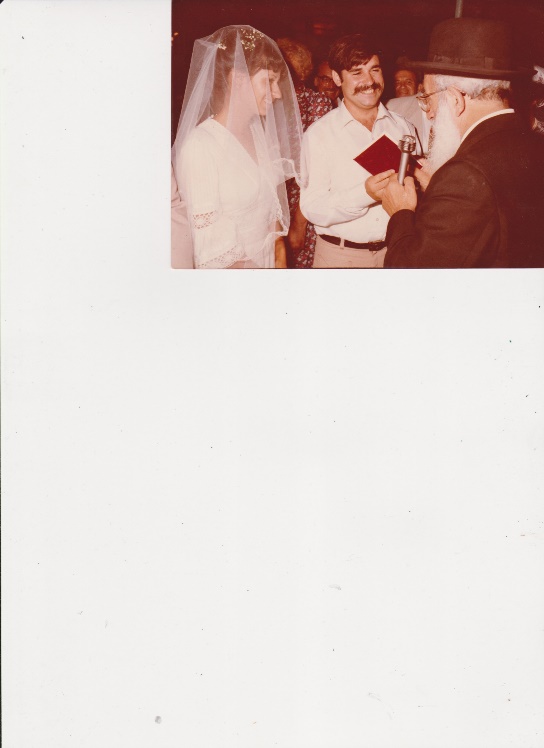 לימים, החליט הרב להעניק גביע לכל זוג אותו חיתן, כמתנה ממנו לכבוד החתונה. הוא הגדיל לעשות ואף חרט על הגביע את ברכתו. האחראית על ביצוע הרכישה והחריטה היתה כמובן אשתו הרבנית, שרכשה מאות גביעים לאורך השנים. כיום ניתן למצוא בבתים רבים בישראל, גביע עם הקדשה, מתנתו של הרב, ותרומתו למען הקמת בית נאמן בישראל.בין אדם לעצמו - על חינוך למידות טובות ולאהבת ה'כמו הוריה, "הרב הנזיר" - הרב דוד כהן, והרבנית שרה, גם הרבנית צפייה גורן היתה צמחונית. במשך כל השנים היתה הרבנית מבשלת בשר ודגים וכל מטעמים עבור בני הבית והאורחים הרבים, מבלי לטעום מתבשילים אלו.בסעודות שבת, בעת שירת הפיוט: "מה ידידות מנוחתך", היה הרב עוצר בפזמון: "להתענג בתענוגים ברבורים ושליו ודגים", ובמקום להשלים את המשפט ככתבו, המשיכה רק הרבנית במילים משלה: "להתענג בתענוגים חצילים וקישואים...".בין אדם לעצמו - אחוות המשפחהבמסגרת תפקידיהם הרבים של הרב והרבנית, נדרשו השניים לנסוע למדינות רבות. מכל מקום בו ביקרו בעולם, הקפידו הרב והרבנית לשלוח גלויות לנכדותיהם. איזו חוויה נהדרת היתה זו עבור הנכדות הצעירות! איזו התרגשות! לקבל גלויה אישית מסבא וסבתא השוהים כה רחוק מביתם!כך היתה דרכם, לראות כל נכד ונכדה בפני עצמם, ולהתייחס אליהם בדרך מיוחדת. בנוסף לגלויות, הם תמיד דאגו גם לשמח את שאר בני המשפחה בתשורות שהביאו עמם. בין אדם לעצמו - דוגמה אישיתבכל צעדיו, ובכל המקומות בהם שירת בקודש את עם ישראל, הקפיד הרב גורן לקיים את דברי חכמים: "נאה דורש נאה מקיים". הרב גורן תמיד הקפיד להוות דוגמה אישית לכל הסובבים.פעם חלתה בתו הקטנה והיה צורך לנסוע איתה לבדיקה בבית חולים. לרשותו של הרב, שהיה אז הרב הצבאי הראשי, הועמדו רכב ונהג אישי, אך הרב הקפיד להיעזר בהם רק לצרכי עבודה צבאיים. הרבנית ביקשה שיסעו לבית החולים עם הבת הקטנה, אך הרב סירב לאפשר זאת עם הרכב הצבאי, מחשש שיאמרו שהרב הצבאי משתמש ברכב ציבורי לטובת צרכיו האישיים. הוא חשש שזה יצור תקדים, שיגרום לחיילים ומפקדים אחרים בצבא להתייחס אל רכוש צבאי כאל רכושם האישי.בין אדם לעמו ולארצו - אחריות ציבוריתבעיצומה של מלחמת השחרור הוזמן הרב גורן לשיחה דחופה עם דוד שאלתיאל, מפקד ירושלים. אל דוד הגיעו ידיעות מודיעיניות, שהערבים עומדים לתקוף את ירושלים בעזרת טנקים, בשעה אחת עשרה, בבוקר יום השבת.הרב גורן הבין את חומרת המצב והחליט לגייס את תלמידי הישיבות בירושלים, על מנת שיסייעו בחפירת תעלות שיעכבו את הגעת הטנקים של האויב.הוא יצא מיד למסע שכנועים בקרב רבני ירושלים, אך התאכזב מחוסר שיתוף הפעולה מצדם. הרב התעלם מסירוב הרבנים, ואסף בעצמו את תלמידי הישיבות מתוך בתי המדרש. הוא הסביר להם את המצב, תוך שהוא בוכה בכי קורע לב על מצבה המסוכן של ירושלים.דבריו המרגשים חדרו אל לבבות התלמידים, וכך, בערב שבת, לאחר תפילת ערבית, התאספו עשרות בחורי ישיבה ליד גבולה המזרחי של העיר. באישון לילה, לאחר קידוש שנערך בשטח, החלו התלמידים לחפור תעלות. מוקדם בבוקר התפללו תפילת שחרית ויצאו חזרה לבתיהם.באותו הבוקר עמד הרב בתצפית אל מול הגבול המזרחי והמתין במתח ובחרדה. בדיוק בשעה אחת עשרה התקדמה שיירת טנקים מירדן לכיוון ירושלים המערבית. כאשר הגיעו לתעלות שחפרו התלמידים בלילה, התהפך הטנק הראשון בשיירה. לאחר כמה רגעים התהפך גם הטנק השני. כעבור זמן קצר התייאשו חיילי האויב, סובבו את הטנקים ושבו לירדן.הרב נשם לרווחה והודה לקדוש ברוך הוא על הנס הגדול שהתרחש מול עיניו. כך הצילו הרב ותלמידי הישיבות את ירושלים ואת תושביה היהודים.בין אדם לארצו - אהבת המולדתבאחד הימים, כאשר משפחת גורונצ'יק עוד התגוררה בפולין, הגיע אל העיירה שלהם שליח מיוחד מארץ ישראל. השליח ארגן במקום אספות ציוניות וערך מגביות עבור המוסדות הלאומיים בארץ ישראל.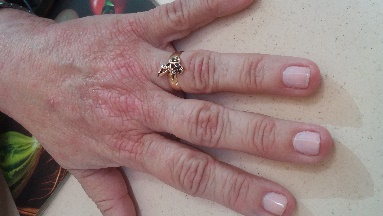 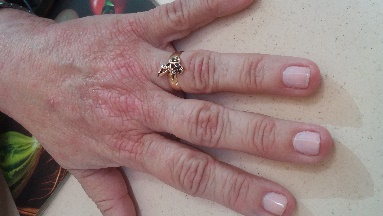 כששמעה שרה, אמו של הרב גורן, על אחת האספות, מיהרה להשתתף בה. כמו תמיד, כשיצאה מביתה, ענדה גם הפעם את תכשיטיה היפים שקיבלה במשך השנים מאברהם בעלה. כששבה הביתה בתום האספה, התפלאו בני המשפחה לגלות, שזולת טבעת הנישואין, נעלמו כל שאר תכשיטיה האהובים!לשאלתו של אברהם בעלה לאן נעלמו התכשיטים, ענתה שלשמע הקשיים והמצוקות שעוברים המתיישבים בארץ ישראל, חשה שעליה לסייע למתיישבים ולחקלאים המעבדים את אדמות הארץ, ושברצונה להיות שותפה בבניין הארץ, על כן מסרה את כל תכשיטיה לשליח כדי שימכור אותם, וישתמש בכסף שיקבל בעדם למען ההתיישבות בארץ ישראל...לימים סיפר הרב גורן, שתשובת אביו לדברי אשתו לא נשכחו ממנו: "אל תצטערי על התכשיטים ואל תדאגי, בעבור המצוה שעשית אקנה לך תכשיטים חדשים ויפים מאלו שהיו לך!"